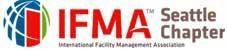 Board Mtg AgendaSEATTLE CHAPTERDate 9.7.2021 | Meeting called to order atIn Attendance:        Absent: 9:00 – 9:10 Call Meeting to order – Michael Welcome and call to order – Tony for Treasurer + Past President9:10 – 9:15 Old Business Annual Sponsorships 1 Platinum (MacMiller, Corporate Care)2 Gold (Alliance Building Services, APEX Facility Resources) 2 Silver (KONE, Puget Sound Energy) 10 Programs/Webinars (Climatech, Rentacrate, NOVO Painting, Workpointe, Allied, D-seven, Unispace, Whirlwind, Alluminia, Interstate) - 9:15 -9:20 Current Business – MichaelProgram Planning:IFMA Golf Tournament – Update Progress (Jose)September Webinar pivoted to Virtual (Sep 21st) (Jackie)IFMA Summit CANCELLED (How do we announce? Or do we need to? Jose to reach out to Annual Sponsors)March PFEC (Melanie)October Webinar PSE (Melanie)Credentialing Programs:Fawn needs verbiage from Robert BlakeySouth Sound Expo Volunteers January (Melanie)9:20 -10:55 Strategic Planning Financial StabilityMembership ValueNetworking EventsOutreach for Committee Members FMP Roundtables Monthly (Michael)10:55-11:00  Meeting Wrap-Up – Michael 11:00  Meeting Ends    Next Meeting – October 13th @12PM